Svoz odpadu a provoz sběrných dvorů, 
skládky a kompostárny o vánočních svátcích a na Nový rokV letošním roce o vánočních svátcích a na Nový rok bude svoz komunálního odpadu probíhat dle schváleného harmonogramu.Dne 01.01.2024 svoz komunálního i separovaného odpadu neproběhne. Náhradní termín 
svozu je v sobotu 30.12.2023. Svoz vytříděného odpadu (tj. separovaného odpadu – papíru, plastu a skla) bude před vánočními svátky, během vánočních svátků i před Novým rokem posílen. Ve městě budou provedeny mimořádné svozy papíru a plastu, aby nedocházelo k přeplňování nádob. Svoz popelnic od rodinných domů bude během vánočních svátků probíhat dle harmonogramu. Pouze v pondělí 01.01.2024 svoz neproběhne. Náhradní svoz bude proveden v sobotu 30.12.2023.Vánoční provozní dobu sběrných dvorů, skládky odpadů a kompostárny naleznete níže.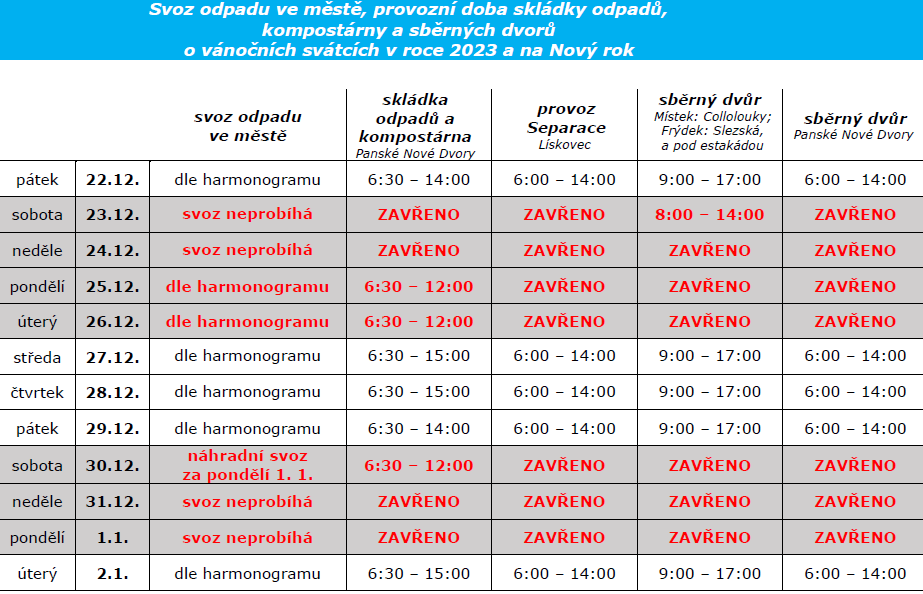 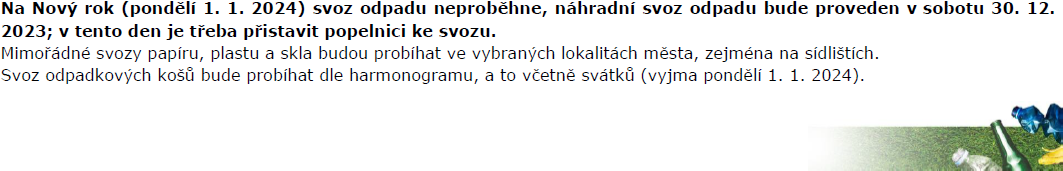 